Curriculum VitaeAshis Kumar Chatterjee, MA (Sociology), PhD (IIT KGP)Mob: 96 5099 6099, Email: chattu@rediffmail.com67 Millennium Apartments, Sector 61, Noida 201 301.TrainingOne-year training in Population Studies from IIPS, Bombay.PG Diploma in Urban & Regional Planning from SPA, Delhi.Three months training in Social Research from LSE, London.Relevant experience: Teach Sociology (optional) Indian Society (GS) at Vajiram & Ravi, Delhi, The Catalyst Group, Jaipur, Dikshant IAS, Delhi, PrepSchool, Kohima.Demo video linkVajiram & Ravi (English): https://youtu.be/jtjNiO9IjmUThe Catalyst (Hindi): https://youtu.be/6aKhbao-X7IPast experience: Worked as a Dy General Manager (Research), NTPC, Noida. Published number of research papers in social science journals,Languages: Bengali, Odia, Hindi, English and Sign language.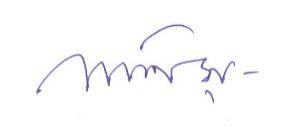 Ashis Kumar Chatterjee